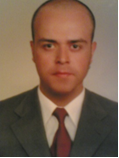 Dr. Çağrı GÜLTEKİN1980 yılında Samsunda doğdu. Sırasıyla Sokullu Mehmet Paşa İlkokulu, Namık Kemal Ortaokulu ve Eryaman Lisesini bitirdi. 1998 yılında Ankara Üniversitesi Veteriner Fakültesine girdi ve 2005 yılında mezun oldu. 2006 yılında cerrahi doktora eğitimine başladı. 2012 yılında Ankara Üniversitesi Veteriner Fakültesi Cerrahi Anabilim dalından doktor ünvanını kazandı.   PhD. Çağrı GÜLTEKİNÇağrı Gültekin was born in Samsun, in 1980. He finished Sokullu Mehmet Paşa Primery School, Namık Kemal Secondary School and Eryaman High School. In 1998 entered the Faculty of Veterinary Medicine, University of Ankara, he graduated in 2005. In 2006 he entered as a PhD student at the Department of Surgery of the Faculty. In 2012, he was awarded his doctorate in the department of Surgery from Faculty of Veterinary Medicine at Ankara University. 